基隆市 108 學年度第 一 學期國民教育輔導團▇國中□國小學習領域/議題輔導小組期中成果報告表填表說明：一、為回復教育部國民及學前教育署108學年度精進計畫期中檢核表，以及準備期中諮詢輔導會議(108年12月召開)，請各團提供辦理之成果，照片需再運用於簡報上，請提供各場次活動1-2張照片，並附註活動內容。二、繳交方式：請上傳至雲端https://drive.google.com/drive/u/1/folders/11x7as6yOhHAdvLMskmmxuTu7nDJxjrT5表格視需要自行延伸。填表人員雷雅淳填表時間填表時間填表時間108/11/25成果內容說明成果內容說明成果內容說明成果內容說明成果內容說明成果內容說明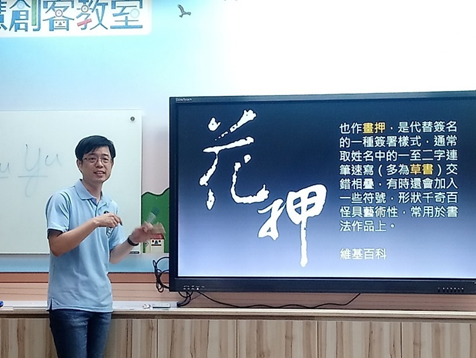 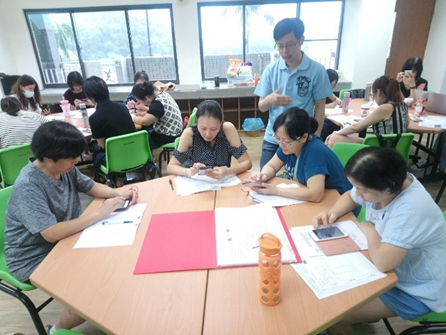 活動名稱:「學習功能輕微缺損領域課程調整」增能實施計畫講師: 碇內國中李孟龍老師辦理日期：108年09月04日辦理地點：中正國中創課教室研習對象：本市國中藝術領域教師實施方式：講座參與人數：29人內容簡述:強化領域教師尊重學生個別差異、落實特殊教育學生適性教育，進行課程調整能力，以提升學生學習成效。活動名稱:「學習功能輕微缺損領域課程調整」增能實施計畫講師: 碇內國中李孟龍老師辦理日期：108年09月04日辦理地點：中正國中創課教室研習對象：本市國中藝術領域教師實施方式：講座參與人數：29人內容簡述:強化領域教師尊重學生個別差異、落實特殊教育學生適性教育，進行課程調整能力，以提升學生學習成效。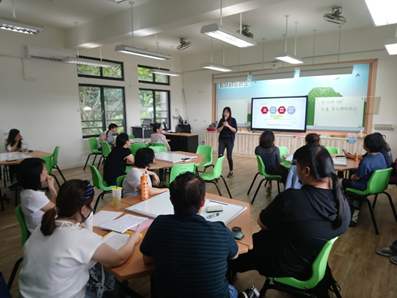 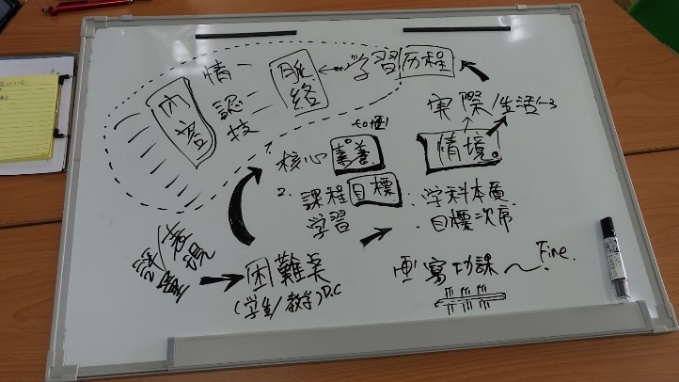 活動名稱: 「領域召集人研習－訪視服務」講師:新北市立三民高中施芳婷主任辦理日期：108年10月9日辦理地點：中正國中創課教室研習對象：藝術領域教師實施方式：講座參與人數：24人內容簡述：以「開啟雲門綻天光:林懷民之舞蹈」為例，闡釋12年國教課綱-素養導向課程教學。並採用「探究體驗」之教學模式。活動名稱: 「領域召集人研習－訪視服務」講師:新北市立三民高中施芳婷主任辦理日期：108年10月9日辦理地點：中正國中創課教室研習對象：藝術領域教師實施方式：講座參與人數：24人內容簡述：以「開啟雲門綻天光:林懷民之舞蹈」為例，闡釋12年國教課綱-素養導向課程教學。並採用「探究體驗」之教學模式。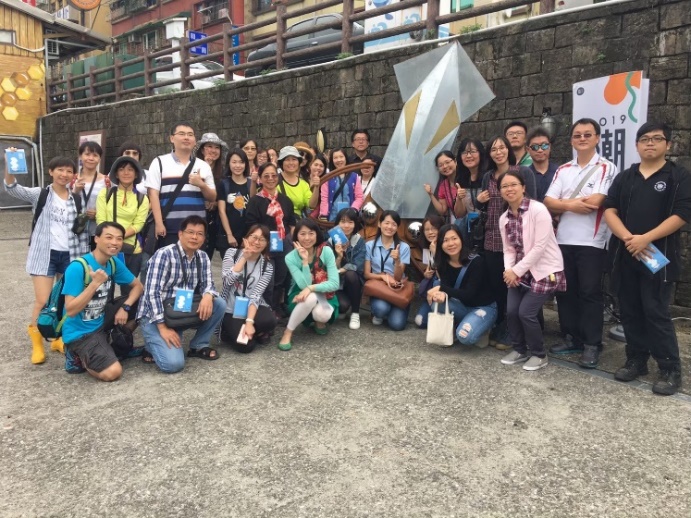 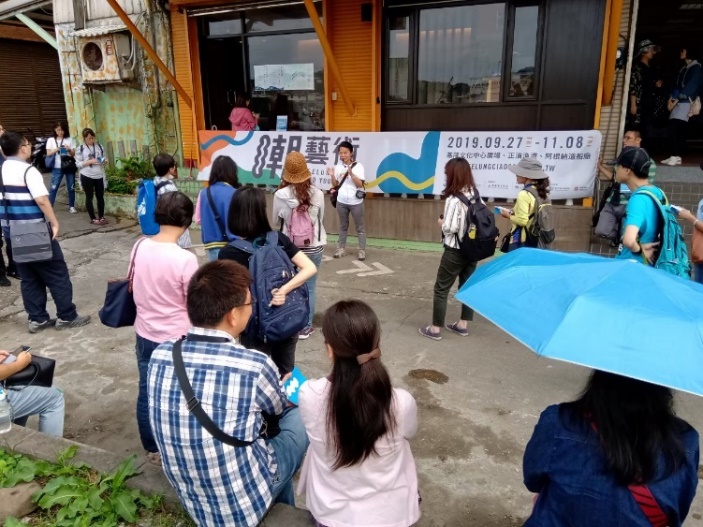 活動名稱「美感教育-專業成長教學:2019基隆潮藝術參訪實施計畫辦理日期：108年10月23日辦理地點：正濱國中研習對象：本市教師實施方式：參訪與導覽參與人數：45人內容簡述：配合「2019基隆潮藝術展覽」，針對本市所屬藝術領域教施舉辦研習活動，希望透過專人導覽深入瞭解本次展覽內容，協助融入展品於學校教學。活動名稱「美感教育-專業成長教學:2019基隆潮藝術參訪實施計畫辦理日期：108年10月23日辦理地點：正濱國中研習對象：本市教師實施方式：參訪與導覽參與人數：45人內容簡述：配合「2019基隆潮藝術展覽」，針對本市所屬藝術領域教施舉辦研習活動，希望透過專人導覽深入瞭解本次展覽內容，協助融入展品於學校教學。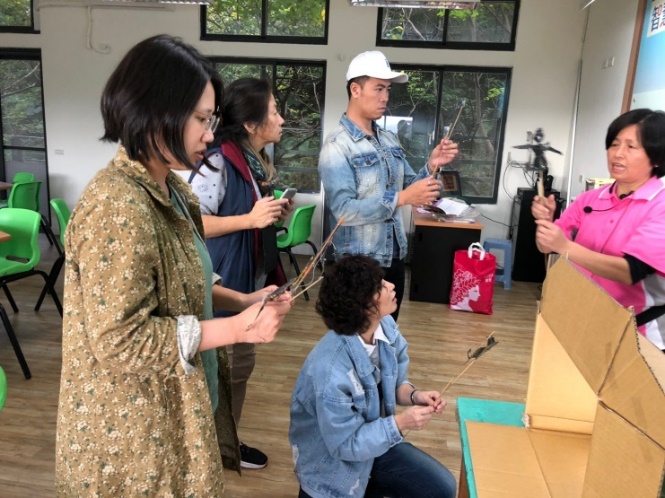 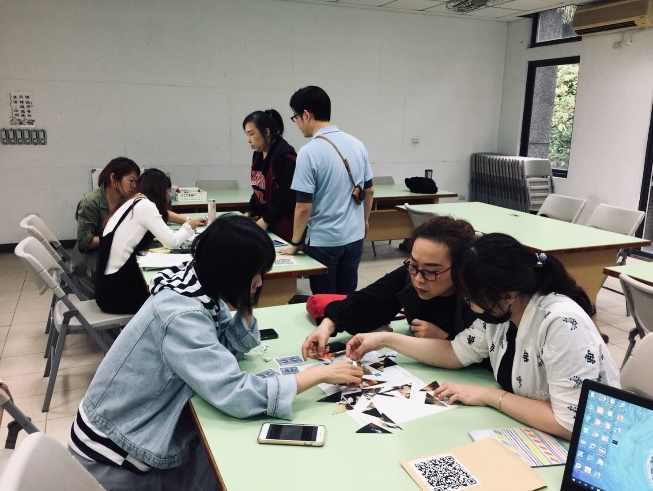 活動名稱:「共同觀課、備課、議課-到校服務～素養導向課程分享」實施計畫辦理日期：108年11月6日辦理地點：中正國中研習對象：本市國中藝術領域教師實施方式：共備討論參與人數：29人內容簡述：透過到校服務帶領各校進行共同備課、教室觀課及共同議課之實作，了解本市教師實際課堂教學內容並能及時予以提供協助。因應國中藝術領域分科授課屬性，為能強化本市教師觀備課需求，將依藝術領域分科上課之實際面，分3科3組同時進行，由輔導員帶領進行觀備議課之歷程實踐，並討論出適合在地特色之教學內容，實施於課堂中。活動名稱:「共同觀課、備課、議課-到校服務～素養導向課程分享」實施計畫辦理日期：108年11月6日辦理地點：中正國中研習對象：本市國中藝術領域教師實施方式：共備討論參與人數：29人內容簡述：透過到校服務帶領各校進行共同備課、教室觀課及共同議課之實作，了解本市教師實際課堂教學內容並能及時予以提供協助。因應國中藝術領域分科授課屬性，為能強化本市教師觀備課需求，將依藝術領域分科上課之實際面，分3科3組同時進行，由輔導員帶領進行觀備議課之歷程實踐，並討論出適合在地特色之教學內容，實施於課堂中。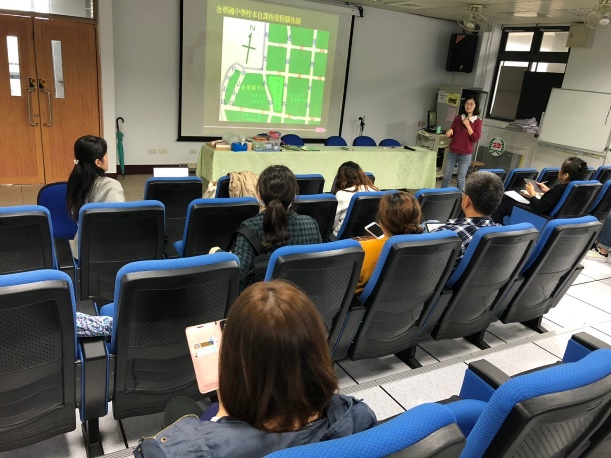 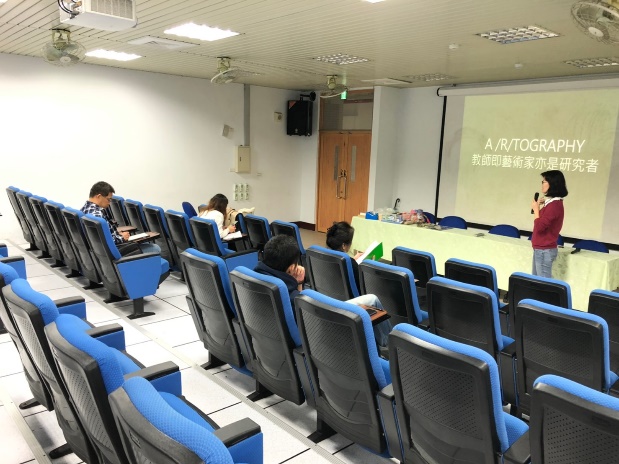 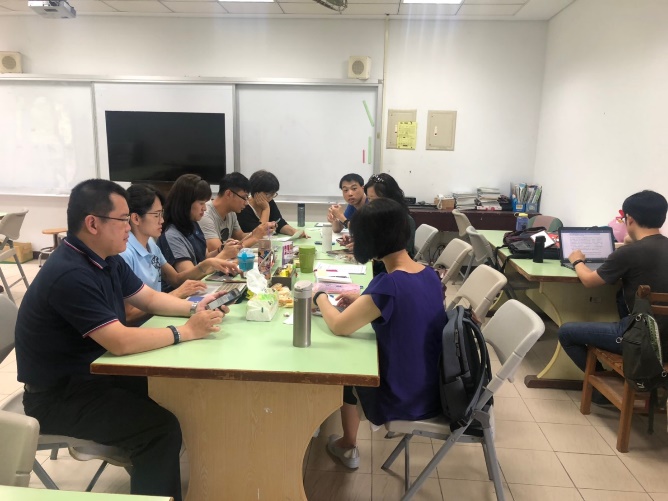 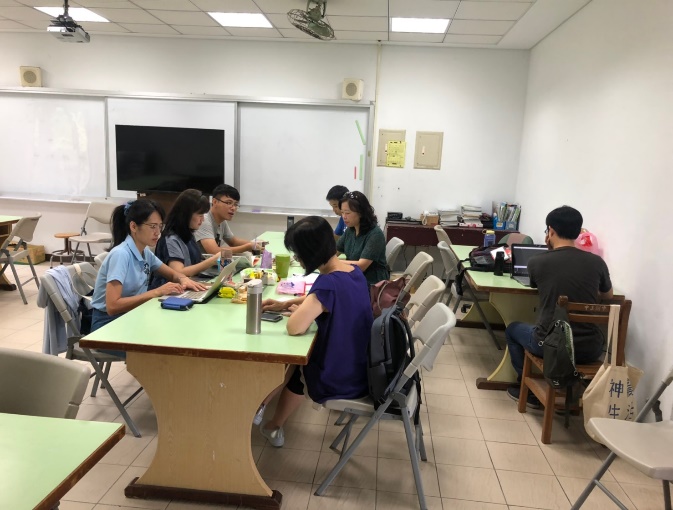 活動名稱:「美感教育-專業成長教學」研習辦理日期：108年11月27日辦理地點：中正國中演講廳研習對象：本市國中藝術領域教師實施方式：講座參與人數：14人內容簡述：因應108課綱及美感教育中長程計畫-第二期五年計畫，規劃以跨領域美感專業發展為主題之增能研習，協助教師結合跨領域之教學發展在地特色課程，鼓勵媒合在地資源及場館，加廣學生求知視野培養關懷家鄉之情懷。活動名稱:團務會議 辦理日期：108年09月18日辦理地點：中正國中會議室研習對象：國中小藝術領域輔導團參與人數：14人內容簡述： 1.10月18日 藝美論壇-『藝起好美』事項討論  教育部央團藝美論壇-『藝起好美』今年由本團辦理。2.廣達游於藝在金門3.9月27日小尖兵研習活動名稱:「美感教育-專業成長教學」研習辦理日期：108年11月27日辦理地點：中正國中演講廳研習對象：本市國中藝術領域教師實施方式：講座參與人數：14人內容簡述：因應108課綱及美感教育中長程計畫-第二期五年計畫，規劃以跨領域美感專業發展為主題之增能研習，協助教師結合跨領域之教學發展在地特色課程，鼓勵媒合在地資源及場館，加廣學生求知視野培養關懷家鄉之情懷。活動名稱:團務會議 辦理日期：108年09月18日辦理地點：中正國中會議室研習對象：國中小藝術領域輔導團參與人數：14人內容簡述： 1.10月18日 藝美論壇-『藝起好美』事項討論  教育部央團藝美論壇-『藝起好美』今年由本團辦理。2.廣達游於藝在金門3.9月27日小尖兵研習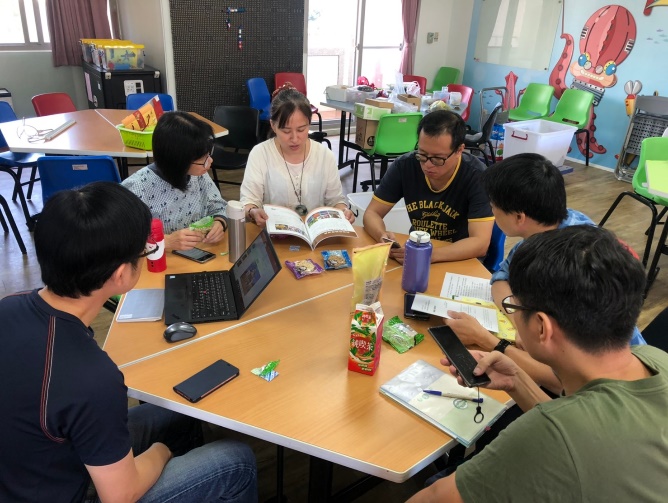 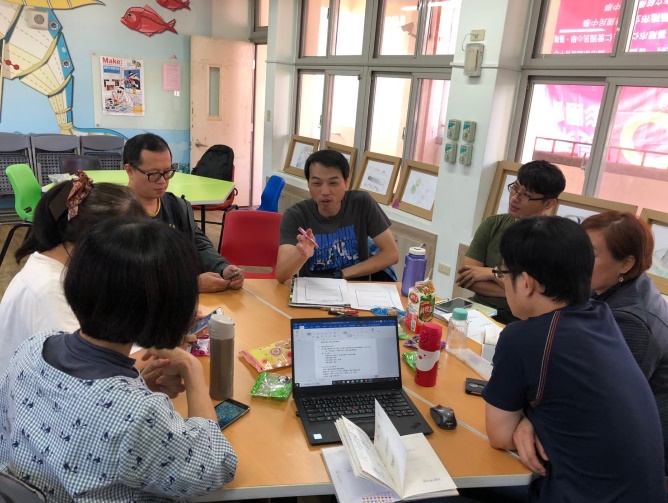 活動名稱:團務會議 辦理日期：108年11月13日辦理地點：中和國小創課教室研習對象：國中小藝術領域輔導團參與人數：14人內容簡述： 1.2019年北岸畫會集思廣藝藝術行動展覽時間:108年11月17日下午兩點開幕，地點:國立藝術教育館。參展教師:正濱國小吳凱翎老師海洋藝術跨領域學習:海底的熱帶雨林2.中正國中跨領域美感教育分享  雕光見影為主題之課程與活動規劃3.藝術領域課程實施之評量-評量的基規準:與素養指標有關，各單元實施前先討論，學習任務、學習策略與評量的關聯性4.國小藝術團辦理假日親子美感教育體驗活動:製作絹印版畫5.廣達游於藝在金門：活動名稱:團務會議 辦理日期：108年11月13日辦理地點：中和國小創課教室研習對象：國中小藝術領域輔導團參與人數：14人內容簡述： 1.2019年北岸畫會集思廣藝藝術行動展覽時間:108年11月17日下午兩點開幕，地點:國立藝術教育館。參展教師:正濱國小吳凱翎老師海洋藝術跨領域學習:海底的熱帶雨林2.中正國中跨領域美感教育分享  雕光見影為主題之課程與活動規劃3.藝術領域課程實施之評量-評量的基規準:與素養指標有關，各單元實施前先討論，學習任務、學習策略與評量的關聯性4.國小藝術團辦理假日親子美感教育體驗活動:製作絹印版畫5.廣達游於藝在金門：總          結總          結總          結總          結總          結總          結已執行經費(預定12月底前辦理之執行費用)37,291元37,291元預計執行率預計執行率   100%滿意度滿意度達80％以上（5）場次滿意度未達80％以上（0）場次滿意度達80％以上（5）場次滿意度未達80％以上（0）場次滿意度達80％以上（5）場次滿意度未達80％以上（0）場次滿意度達80％以上（5）場次滿意度未達80％以上（0）場次滿意度達80％以上（5）場次滿意度未達80％以上（0）場次展望與建議展望:一、持續進行新課綱及素養導向理念宣導。二、增進藝術領域教師素養導向教學課程及評量設計知能。三、推動藝術領域課程結合智慧教育之課程設計與教學策略。展望:一、持續進行新課綱及素養導向理念宣導。二、增進藝術領域教師素養導向教學課程及評量設計知能。三、推動藝術領域課程結合智慧教育之課程設計與教學策略。展望:一、持續進行新課綱及素養導向理念宣導。二、增進藝術領域教師素養導向教學課程及評量設計知能。三、推動藝術領域課程結合智慧教育之課程設計與教學策略。展望:一、持續進行新課綱及素養導向理念宣導。二、增進藝術領域教師素養導向教學課程及評量設計知能。三、推動藝術領域課程結合智慧教育之課程設計與教學策略。展望:一、持續進行新課綱及素養導向理念宣導。二、增進藝術領域教師素養導向教學課程及評量設計知能。三、推動藝術領域課程結合智慧教育之課程設計與教學策略。